           Milé děti, vážení rodiče! 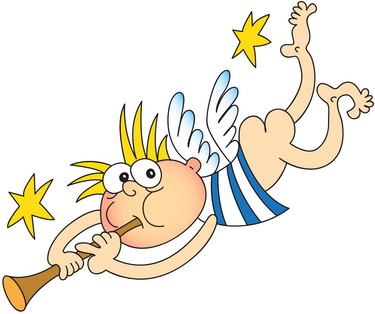 Zveme vás na vánoční dílničky, které se konajív sobotu 25. 11. 2017 od 14 hodin v zasedací místnosti (nahoře) na obecním úřadě. Budeme vyrábět různé vánoční ozdobičky, které si poté odnesete domů. 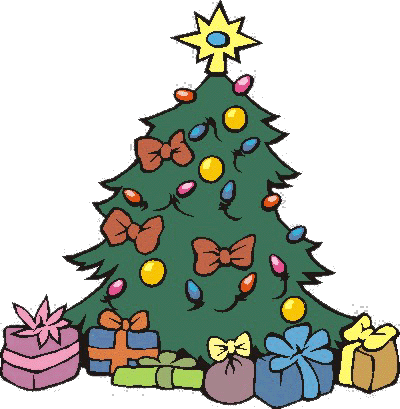 Všechny věci k vyrábění dostanete, nemusíte si nic nosit. 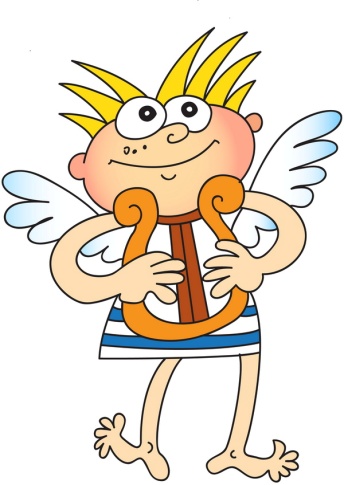  Cena za jeden výrobek bude 10 korun.  Teď už jen stačí dobrá nálada a chuť si něco vyrobit.                                                                              Těšíme se na Vás.                                                                                                                                                                   Svaz žen Chlístov                            